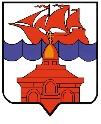 РОССИЙСКАЯ ФЕДЕРАЦИЯКРАСНОЯРСКИЙ КРАЙТАЙМЫРСКИЙ ДОЛГАНО-НЕНЕЦКИЙ МУНИЦИПАЛЬНЫЙ РАЙОНАДМИНИСТРАЦИЯ СЕЛЬСКОГО ПОСЕЛЕНИЯ ХАТАНГАПОСТАНОВЛЕНИЕО мероприятиях, проводимых с целью подготовки объектов социальной сферы и жилищно-коммунального комплекса сельского поселения Хатанга к работе в осенне-зимний период 2017-2018 годаС целью обеспечения контроля за подготовкой объектов социальной сферы и жилищно-коммунального комплекса сельского поселения Хатанга к работе в осенне-зимний период 2017-2018 года, ПОСТАНОВЛЯЮ:Создать комиссию по вопросам подготовки объектов предприятий, учреждений и организаций сельского поселения Хатанга к работе в осенне-зимний период 2017-2018 года (далее - Комиссия) в составе согласно Приложению № 1.Установить, что в случае отсутствия члена Комиссии его обязанности по участию в работе Комиссии возлагаются на лицо, в установленном порядке его замещающее.Утвердить план организационных мероприятий по подготовке предприятий, учреждений и организаций сельского поселения Хатанга к работе в осенне-зимний период 2017-2018 года согласно Приложению № 2.Отделу жилищно-коммунального хозяйства, благоустройства и градостроительства администрации сельского поселения Хатанга:4.1 Направить в Управление развития инфраструктуры Администрации Таймырского Долгано-Ненецкого    муниципального района:		-  планы мероприятий по подготовке объектов инженерной инфраструктуры жилищно-коммунального хозяйства и культуры к работе в осенне-зимний период 2017-2018 г. в срок до 04.05.2017 года		 -паспорта готовности жилищного фонда объектов инженерной инфраструктуры жилищно-коммунального хозяйства и культуры к осенне-зимнему периоду 2016-2017 г. в срок до 29.08.2017 года.4.2 Осуществлять постоянный контроль за выполнением мероприятий по подготовке объектов жилищно-коммунального комплекса и культуры к работе в осенне-зимний период 2017-2018 года.Руководителям организаций жилищно-коммунального комплекса сельского поселения Хатанга:5.1 В срок до 21.04.2017 года создать комиссии по проведению осмотров объектов инженерной инфраструктуры жилищно-коммунального комплекса.5.2 В срок до 25.04.2017 года разработать, утвердить и направить в Отдел ЖКХ, благоустройства и градостроительства администрации сельского поселения Хатанга план-график подготовки объектов жилищно-коммунального комплекса к работе в осенне-зимний период 2017-2018 года с указанием ответственных лиц, сроков исполнения мероприятий, видов работ и источников финансирования в рамках затрат, предусмотренных в тарифах на 2017 год, по форме согласно                          Приложению № 3. 5.3 Осуществлять контроль за использованием запасов материально-технических ресурсов в период прохождения осенне-зимнего отопительного периода 2017-2018 года.  5.4 В срок до 23.08.2017 года провести проверку готовности объектов инженерной инфраструктуры жилищно-коммунального комплекса к работе в осенне-зимний период 2017-2018 года.  5.5 В срок до 25.08.2017 года подготовить и представить в Отдел ЖКХ, благоустройства и градостроительства администрации сельского поселения Хатанга паспорта готовности объектов инженерной инфраструктуры жилищно-коммунального комплекса и паспорта готовности жилищного фонда к осенне-зимнему периоду 2017-2018 года.Опубликовать Постановление в Информационном бюллетене Хатангского сельского Совета депутатов и администрации сельского поселения Хатанга и на официальном сайте органов местного самоуправления сельского поселения Хатанга www.hatanga24.ruПостановление вступает в силу со дня его официального опубликования.Контроль за исполнением настоящего Постановления возложить на Скрипкина А.С., заместителя Главы сельского поселения Хатанга.Глава сельского поселения Хатанга												     А.В. Кулешов Приложение № 1 к Постановлению администрации сельского поселения Хатангаот 14.04.2017 № 049 - ПСОСТАВкомиссии по вопросам подготовки объектов предприятий, учреждений иорганизаций сельского поселения Хатанга к работе в осенне-зимний период2017-2018 годовПриложение № 2 к Постановлению администрации сельского поселения Хатангаот 14.04.2017 № 049 - ППЛАНорганизационных мероприятий по подготовке учреждений и организаций сельского поселения Хатанга к работе в осенне-зимний период 2017-2018 годаПриложение № 3 к Постановлению администрациисельского поселения Хатанга от 14.04.2017 № 049 – ППлан подготовки объектов электроэнергетики и теплоэнергетики предприятий жилищно-коммунального хозяйства на отопительный период 2017-2018 годовРуководитель _____________________________/__________________________________________________исполнительтел.14.04.2017 г.       № 049 - ПКулешов А.В.Глава сельского поселения Хатанга,председатель комиссии.Скрипкин А.С.Заместитель Главы сельского поселения Хатанга, заместитель председателя комиссии.Татаринцев В.В.Главный инженер администрации сельского поселения Хатанга,секретарь комиссии.Члены комиссии:Храмова А.Н.Начальник Отдела ЖКХ, благоустройства и градостроительства администрациисельского поселения Хатанга.Ерилина М.Г.Директор МБУК «Хатангский КДК».Кирьянова В.А.Начальник Отдела по управлению муниципальным имуществом администрации сельского поселения Хатанга.Курбацкий А.В.Депутат Хатангского сельского Совета депутатов (по согласованию).Кузьмин С.А.Генеральный директор ООО «Энергия»(по согласованию).№п/пНаименование мероприятияСрокисполненияОтветственныйисполнитель1Проведение весенних осмотров объектов инженерной инфраструктуры жилищно-коммунального комплекса и культуры в населённых пунктах сельского поселения17.04.2017-16.05.2017ООО «Энергия», ООО «УК»ЭнергобытСервис», МБУК «КДК», Администрация сельского поселения Хатанга  2Разработка планов мероприятий по подготовке объектов к работе в осенне-зимний периодДо 25.04.2017 ООО «Энергия», ООО «УК»ЭнергобытСервис», МБУК «КДК» 3Разработка сводного плана подготовки объектов к работе в осенне-зимний периодДо 03.05.2017Отдел жилищно-коммунального хозяйства, благоустройства и градостроительства администрации сельского поселения Хатанга4Выполнение мероприятий по подготовке объектов к работе в осенне-зимний период (проведение конкурсов, аукционов, выявление победителей, заключение контрактов (договоров), проведение текущих и капитальных ремонтов, проверка хода проведения текущих и капитальных ремонтов)10.05.2017-25.08.2017 ООО «Энергия», ООО «УК»ЭнергобытСервис», МБУК «КДК», Администрация сельского поселения Хатанга.5Подготовка государственной статистической отчётности по форме  № 1 ЖКХ зима (срочная) и представление её в Управление развития инфраструктуры муниципального района03.07.201701.08. 201701.09. 201702.10. 201701.11. 2017Отдел ЖКХ, благоустройства и градостроительства администрации сельского поселения Хатанга6Подготовка информации по установленным формам и представление её в Управление развития инфраструктуры муниципального районапо запросуОтдел ЖКХ, благоустройства и градостроительства администрации сельского поселения Хатанга7Проведение координационных совещаний комиссии:7.1О ходе выполнения мероприятий по завозу топлива в населённые пункты сельского поселениядва раза в месяц, с 23.06.2017до окончания завозаЗаместитель Главы сельского поселения Хатанга – Скрипкин А.С.7.2О ходе выполнения мероприятий по подготовке объектов жилищно-коммунального комплекса к отопительному периоду25.05.201726.06.201725.07.201725.08.2017Заместитель Главы сельского поселения Хатанга – Скрипкин А.С.7.3О ходе выполнения мероприятий по подготовке объектов культуры сельского поселения к отопительному периоду25.05.201726.06.201725.07.201725.08.2017Заместитель Главы сельского поселения Хатанга – Скрипкин А.С.8Проведение комиссией оценки готовности предприятий жилищно-коммунального комплекса сельского поселения к работе в осенне-зимний период с составлением актадо 01.08.2017Администрация сельского поселения Хатанга9Проведение комиссией осеннего осмотра объектов жилищно-коммунального комплекса и культуры сельского поселения с составлением актадо 23.08.2017Администрацией сельского поселения Хатанга  10Представление в Управление развития инфраструктуры паспортов готовности к осенне-зимнему периоду До 29.08.2017 Отдел ЖКХ, благоустройства и градостроительства администрации сельского поселения Хатанга, ООО «Энергия», ООО «УК»ЭнергобытСервис».№Наименование предприятияНаселенный пунктНаименование объектаНаименование работвид ремонтов (текущий, капитальный)Единицы измеренияОбъем работСтоимость, тыс. рублейСрок исполненияЭлектроснабжениеЭлектроснабжениеЭлектроснабжениеЭлектроснабжениеЭлектроснабжениеЭлектроснабжениеЭлектроснабжениеЭлектроснабжениеЭлектроснабжениеЭлектроснабжениеИтого по электроснабжениюИтого по электроснабжениюИтого по электроснабжениюИтого по электроснабжениюТеплоснабжениеТеплоснабжениеТеплоснабжениеТеплоснабжениеТеплоснабжениеТеплоснабжениеТеплоснабжениеТеплоснабжениеТеплоснабжениеТеплоснабжениеИтого по теплоснабжениюИтого по теплоснабжениюИтого по теплоснабжениюИтого по теплоснабжениюВодоснабжениеВодоснабжениеВодоснабжениеВодоснабжениеВодоснабжениеВодоснабжениеВодоснабжениеВодоснабжениеВодоснабжениеИтого по водоснабжениюИтого по водоснабжениюИтого по водоснабжениюИтого по водоснабжениюВодоотведениеВодоотведениеВодоотведениеВодоотведениеВодоотведениеВодоотведениеВодоотведениеВодоотведениеВодоотведениеВодоотведениеИтого по водоотведениюИтого по водоотведениюИтого по водоотведениюИтого по водоотведениюЖилой фондЖилой фондЖилой фондЖилой фондЖилой фондЖилой фондЖилой фондЖилой фондЖилой фондЖилой фондИтого по жилому фондуИтого по жилому фондуИтого по жилому фондуИтого по жилому фондуВсегоВсегоВсегоВсего